From: "Dennis Nef" <dennisn@csufresno.edu>
To: "Kevin J. Ayotte" <kjayotte@csufresno.edu>
Cc: "Melissa Jordine" <mjordine@csufresno.edu>, "Laraine Goto" <laraineg@csufresno.edu>
Sent: Friday, September 11, 2015 11:24:26 AM
Subject: WASCKevin:As you know, we will have a WASC visiting team on campus October 20-22.  One of the elements under the new WASC standards which we must address is Institutional Learning Outcomes.  Standard 2.4 reads "The institution’s student learning outcomes and standards of performance are developed by faculty and widely shared among faculty, students, staff, and (where appropriate) external stakeholders. The institution’s faculty take collective responsibility for establishing appropriate standards of performance and demonstrating through assessment the achievement of these standards."In our self study we wrote:  "The subcommittee reviewed and discussed multiple frameworks including AACU’s LEAP Essential Learning Outcomes and Lumina’s Degree Qualifications Profile (DQP). The group settled on creating ILOs that reflected most of the areas of learning from the DQP, but also incorporated some of the less specific language from LEAP’s Essential Learning Outcomes and the ideas of achievement, ethics, and engagement recommended by the QDOGS group. The discussion of MQI and the ILOs was also guided by the University’s mission statement and the recent campus branding initiative, “Discovery, Diversity, and Distinction.” The subcommittee drafted and began a university-wide discussion of an initial set of ILOs. Representatives of the subcommittee met and discussed the ILOs with the WASC 27 Executive Committee, the WASC Steering Committee, and the University Assessment of Learning Committee. Following revisions based on that feedback, the committee distributed the draft ILOs to faculty and staff. Members of the subcommittee led two campus-wide open forums held on March 18 and 21, 2013, where the subcommittee answered questions and solicited feedback. Feedback from faculty, staff, and students was also collected through an online web site. The Associate Provost and WASC Faculty Chair met with the student government to share the ILOs and secure feedback. Finally, the ILOs were shared with the Council of Chairs, the Academic Policies & Procedures Committee, the Academic Standards and Grading Subcommittee, the Senate Executive Committee, and the full Academic Senate. The end result is a set of ILOs that reflect the mission statement’s language of engagement (the campus is a Carnegie Community Engaged University), diversity, internationalization, distinction, and ethics. The ILOs  focus on the achievement of broad integrative knowledge (largely encompassed in the GE program), specialized knowledge (reflecting the discipline), intellectual skills (encompassing the core competencies), application of knowledge (students integrating knowledge and skills to an applied project), and finally achievement, ethics, and engagement (elements reflecting the unique culture of Fresno State).After the self study report was written, the graduate committee revised the ILOs to include graduate programs (see attached).  I am forwarding these to you for discussion and action by the academic senate.  I am happy to meet to discuss as needed.  Thanks.Dennis L. Nef
Vice Provost
California State University, Fresno
5200 N. Barton Ave,  M/S ML 54
Fresno, CA 93740-8027
559-278-2636
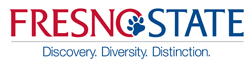 